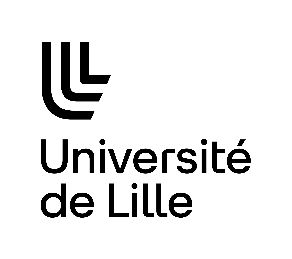 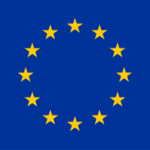 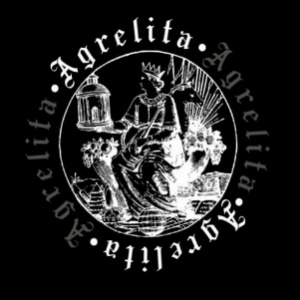 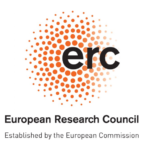 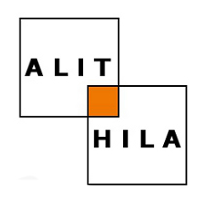 Université de LilleJournées d’études des jeudi 13 octobre et vendredi 14 octobre 2022Amphithéâtre de la Bibliothèque Sainte-Barbe (Paris)Créer une mémoire des passés antiques :Choix, constructions et transmissions du IXe au XVIIIe siècleProgrammeOrganisation : Catherine Gaullier-BougassasJeudi 13 octobre-9h Accueil-9h10 Introduction, Catherine Gaullier-Bougassas (Université de Lille, ERC AGRELITA)-9h20-10h Keynote Speaker : Astrid Erll (Université Goethe - Francfort), « Odyssean Mnemohistories : On the Promises and Pitfalls of Studying Memory across the longue durée »Session 1 : -10h-10h25 Naïs Virenque (Université Catholique de Louvain), « Un art de la mémoire démocritéen ? Réécrire l’histoire antique de l’art de la mémoire »-10h25-10h45 discussion-10h45-11h pausePrésidence de séance : Frédérique Lemerle (CNRS-Centre d’études supérieures de la Renaissance, Tours)-11h-11h25 Emilia Di Rocco (Sapienza Université de Rome), « Creating the Memory of the Classical Past in Medieval Biblical Exegesis : Robert Holkot and The English “Classicizing Friars” »-11h25-11h50 Mathilde Kaisin (FNRS-Université de Liège), « Transmission et réélaboration des théories musicales antiques à travers le De modis musicis antiquorum de Girolamo Mei »11h50-12h10 DiscussionSession 2 :Présidence de séance : Édith Karagiannis-Mazeaud (Université de Strasbourg)-14h45-15h10 Sandrine Hériché Pradeau (Sorbonne Université), « “Mémoire architecturale” et histoire universelle dans quelques Temples de la fin du Moyen Âge » -15h10-15h35 Frédérique Lemerle (CNRS-Centre d’études supérieures de la Renaissance, Tours), « La Grèce de papier des lecteurs de Vitruve au XVIe siècle »-15h35-16h Discussion-16h-16h15 PausePrésidence de séance :  Émilie Séris (Sorbonne Université)-16h15-16h40 Laura Foulquier (Université Lyon 2), « “[E]lle est riche en colonnes, en sarcophages, en autels de marbres et de jaspes” - Les remplois antiques de l’abbaye Saint-Alyre (Clermont-Ferrand) »-16h40-17h05 Marion Beaufils (Université Paris 1), « Des femmes et des vestiges : altérité, désir et affect dans la construction d’une mémoire de l’antique à la Renaissance » -17h05-17h30 DiscussionVendredi 14 octobreSession 3 : Présidence de séance : Clarisse Evrard (Université de Lille, ERC AGRELITA)-9h-9h25 Émilie Séris (Sorbonne Université), « Portraits d’hommes illustres de l’Antiquité : le musée de Paul Jove et ses Elogia uirorum illustrium »-9h25-9h50 Patrick Michel (Université de Lille), « Les curieux français et la construction d’une mémoire antique régionale ou nationale au XVIIIe siècle »-9h50-10h10 Discussion-10h10-10h25 PauseSession 4 : Présidence de séance : Patrick Michel (Université de Lille)-10h25-10h50 Margriet Hoogvliet (Université de Groningen), « Le “Livre de bonnes meurs” (c. 1404) de Jacques Legrand : l’actualité de la philosophie grecque à la fin du Moyen Âge »-10h50-11h15 Édith Karagiannis-Mazeaud (Université de Strasbourg), « Mémoire de la Grèce dans les livres d’emblèmes en français du XVIe siècle »-11h15-11h40 Chloé Perrot (BnF), « Les personnifications iconologiques, entre conservation et instrumentation d’une tradition antique »-11h40-12h10 Discussion et clôture